АДМИНИСТРАЦИЯ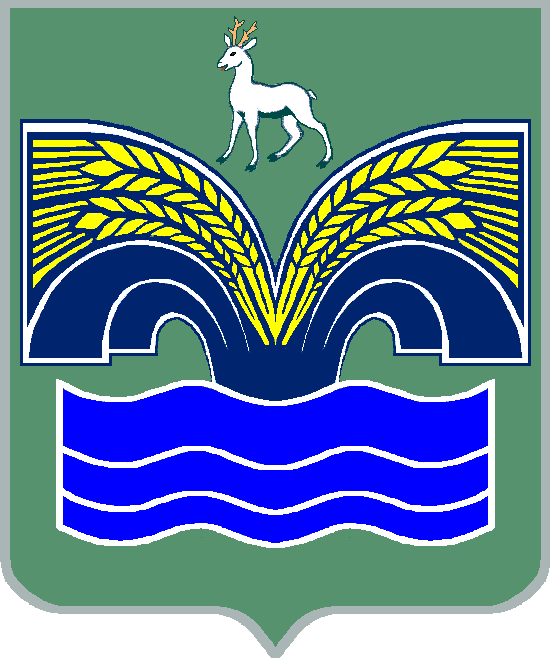 МУНИЦИПАЛЬНОГО РАЙОНА КРАСНОЯРСКИЙ САМАРСКОЙ ОБЛАСТИПОСТАНОВЛЕНИЕот  24.05.2021  № 141Об утверждении муниципальной программы «Развитие торговли и потребительского рынка на территории муниципального района Красноярский Самарской области  на 2021-2025 годы»В целях создания благоприятных условий для развития торговой деятельности и защиты прав потребителей на территории муниципального района Красноярский Самарской области, в соответствии с пунктом 18 части 1 статьи 15, пунктом 3 части 4 статьи 36 Федерального закона                    от 06.10.2003 № 131-ФЗ «Об общих принципах организации местного самоуправления в Российской Федерации», статьей 7 Закона Самарской области от 05.07.2010 № 76 – ГД «О государственном регулировании торговой деятельности на территории Самарской области», пунктом 5 статьи 44 Устава муниципального района Красноярский Самарской области, принятого решением Собрания представителей муниципального района Красноярский Самарской области от 14.05.2015 № 20-СП,  Администрация муниципального района Красноярский Самарской области  ПОСТАНОВЛЯЕТ:Утвердить прилагаемую муниципальную программу «Развитие торговли и потребительского рынка на территории муниципального района Красноярский Самарской области на 2021 – 2025 годы» (далее – Программа).Финансирование Программы осуществляется за счет средств  бюджета муниципального района Красноярский Самарской области. Опубликовать настоящее постановление в газете «Красноярский вестник» и разместить на официальном сайте Администрации муниципального района Красноярский Самарской области в сети Интернет. Настоящее постановление вступает в силу со дня его официального опубликования.Контроль за исполнением настоящего постановления возложить на заместителя Главы муниципального района Красноярский Самарской области по социальным вопросам Балясову С.А.   Глава  района	 	 	                                                     М.В.БелоусовЯкушина 23474Утвержденапостановлением администрациимуниципального района Красноярский Самарской областиот  24.05.2021  №  141Муниципальная программа «Развитие торговли и потребительского рынка на территории муниципального района Красноярский Самарской области                                 на 2021 - 2025 годы»Паспорт муниципальной программы «Развитие торговли и потребительского рынка на территории муниципального района Красноярский Самарской области                                 на 2021 - 2025 годы»  (далее -  Программа)Характеристика проблемы развития торговли в муниципальном                   районе Красноярский Самарской областиТорговля является одной из важнейших составляющих экономики и оказывает значительное влияние на качество жизни населения. Сектор торговли является конечным звеном в цепи поставок товара от производителя к потребителю. От эффективности организации торговой деятельности (географической доступности товаров для населения, минимизации издержек системы торговли, оптимизации процесса продаж в торговых точках) напрямую зависит объем продаж производителей товаров. Развитие сектора торговли определяет долю местных товаров в ассортименте торговых предприятий, что напрямую влияет на величину валового регионального продукта. Сектор торговли во многом формирует активный предпринимательский класс, что важно для диверсификации экономики и ее устойчивого роста в долгосрочной перспективе.На 31 декабря  2020 года на территории муниципального района Красноярский Самарской области осуществляли деятельность 569 хозяйствующих субъектов потребительского рынка, в 279 стационарных объектах, 131 нестационарном объекте.Обеспеченность населения муниципального района Красноярский Самарской области площадью торговых объектов на 31 декабря 2020 года составила 618,96 кв.м на 1 тыс. человек, из них площадь стационарных торговых объектов, реализующих  продовольственные товары, составила 279,2 кв.м на 1 тыс. человек, площадь стационарных торговых объектов, реализующих  непродовольственные товары -  339,76 кв. м.В 2020 году организована муниципальная универсальная Ярмарка на территории городского поселения Мирный муниципального района Красноярский Самарской области, что увеличивает количество мест, предназначенных для осуществления торговой деятельности. Увеличение показателя оборота розничной торговли на душу населения осуществляется за счет покупательской способности и развития торговой инфраструктуры района.В современных условиях развитие торговой инфраструктуры является важным инструментом влияния на экономику района. Развитая инфраструктура торговли позволяет через механизм конкуренции сдерживать рост потребительских цен, стимулировать потребительский спрос и, как следствие, положительно влияет на уровень благосостояния населения.Однако механизм конкуренции работает в случае развития всех форматов торговли. Многофункциональность торговой инфраструктуры  отвечает интересам потребителей, повышает уровень комфорта потребительской среды.Большинство актуальных проблем развития торговли являются общими для всех муниципальных образований:недостаточный уровень развития инфраструктуры (недостаток торговых и складских объектов, высокая стоимость покупки и аренды объектов недвижимости и земли, высокая стоимость проведения работ по обеспечению инженерными коммуникациями, недостаток торговой и транспортной инфраструктуры на удаленных территориях, слабые хозяйственные связи между производителями и организациями торговли, недостаточный уровень развития кооперации и т.д.);      низкая квалификация и недостаток кадров на всех уровнях;нелегальный формат мобильной торговли;недостаточная привлекательность для бизнеса развитие торговли в малых и отдаленных населенных пунктах.	Неравномерностью обеспеченности населения муниципального района Красноярский торговыми площадями в городских и сельских поселениях района, а также недостаточный уровень развития современных каналов торговли приводит к невысокому уровню конкуренции, снижению качества обслуживания населения, более узкому ассортименту, неполной прозрачности сектора торговли и, соответственно, низкой собираемости налогов.	Проблема развития торговли требует комплексного подхода к её решению в рамках Программы. Необходимо констатировать, что создание условий для обеспечения защиты прав потребителей, установленных законодательством Российской Федерации, является неотъемлемой частью социальной политики государства. Для проведения эффективной работы по защите прав потребителей необходимо учитывать изменения на рынке товаров (работ, услуг), которые неизбежно влекут изменение круга и характера проблем, возникающих у потребителей при реализации прав, закрепленных законодательством Российской Федерации. 	Анализ обращений граждан показал, что потребители не знают свои права, не знакомы с действующим законодательством. Работа с потребителями должна быть направлена на их просвещение, ознакомление с предоставленными законом правами, гарантиями и способами защиты.	Важную роль в вопросах защиты прав потребителей играют общественные организации потребителей, оказывающие юридические, экспертные, консультационные услуги по защите прав и законных интересов граждан.Основным направлением в вопросах защиты прав потребителей должно стать создание на территории муниципального района Красноярский Самарской области благоприятных условий для реализации потребителями своих законных прав, а также обеспечения их соблюдения.Наиболее эффективным методом борьбы с правонарушениями на потребительском рынке, в большей степени отвечающим интересам жителей, является предупреждение и профилактика нарушения прав потребителей. Требуются новые подходы к просвещению граждан и обучению молодежи. Для достижения положительного эффекта такая работа должна вестись не только с потребителями, но и с производителями, изготовителями, предпринимателями, работающими на потребительском рынке.Реализация мероприятий Программы позволит сократить количество нарушений законодательства в сфере потребительского рынка, повысит качество жизни и уровень защищенности потребителей от действий недобросовестных продавцов, производителей товаров, исполнителей услуг (работ) посредством реализации комплекса мер, направленных на предупреждение нарушений прав потребителей. 2. Цели и задачи Программы, этапы и сроки её реализации Целью Программы является создание благоприятных условий для развития многоформатной инфраструктуры торговли и общественного питания, а также эффективной защиты прав потребителей на территории   муниципального района   Красноярский Самарской области.Для достижения цели Программы должны быть решены следующие задачи:1. Формирование современной инфраструктуры розничной торговли и повышение территориальной доступности торговых объектов для населения муниципального района Красноярский Самарской области, в том числе демонтаж незаконно установленных нестационарных объектов потребительского рынка и услуг, расположенных на территории муниципального района Красноярский Самарской области; 2. Повышение доступности товаров для населения муниципального района Красноярский Самарской области;3. Реализация комплекса мер по совершенствованию системы защиты прав потребителей в муниципальном районе Красноярский Самарской области путем повышения уровня их правовой грамотности и информированности по вопросам защиты прав потребителей.Решение указанных выше задач осуществляется за счет выполнения мероприятий Программы.3. Перечень мероприятий ПрограммыПрограммой предусмотрена реализация мероприятий, направленных на достижение поставленной цели и решение поставленных задач, в том числе:- проведение мониторинга объектов потребительского рынка, в том числе на предмет выявления лиц, осуществляющих незаконную реализацию алкогольной продукции;-организация заседаний комиссии по легализации трудовых отношений на территории муниципального района Красноярский Самарской области;-актуализация схемы размещения нестационарных торговых объектов, расположенных на территории муниципального района Красноярский Самарской области;- содействие в предоставлении консультационно-информационной поддержки организациям, индивидуальным предпринимателям и гражданам по вопросам обеспечения защиты прав  потребителей в различных сферах деятельности.Перечень мероприятий Программы представлен в приложении 1 к Программе. 4. Показатели (индикаторы), характеризующие ежегодный ход и итоги реализации ПрограммыПоказатели (индикаторы) Программы  приведены в приложении 2 к Программе.5. Обоснование объема финансовых ресурсов, необходимых для реализации ПрограммыФинансирование Программы осуществляется за счет средств бюджета муниципального района Красноярский Самарской области в установленном порядке на соответствующий финансовый год.Объемы и источники финансирования мероприятий Программы.Средства местного бюджета – 250,0 тыс. рублей, из них:в 2021 году -  50,0 тыс. рублей в 2022 году -  50,0 тыс. рублей в 2023 году -  50,0 тыс. рублей в 2024 году -  50,0 тыс. рублейв 2025 году - 50,0 тыс. рублей.6. Механизм реализации ПрограммыТекущее управление реализацией Программы осуществляет ответственный исполнитель Программы – управление потребительского рынка Администрации муниципального района Красноярский Самарской области.Общее руководство и контроль за ходом реализации  Программы осуществляет заместитель Главы муниципального района                  Красноярский  Самарской области по социальным вопросам. 7. Методика комплексной оценки эффективности реализации ПрограммыОтчет по Программе предоставляется ежегодно в финансовое управление и управление экономики и инвестиций администрации муниципального района Красноярский Самарской области в срок                         до 1 февраля года, следующего за отчетным, Комплексная оценка эффективности реализации Программы  осуществляется ежегодно в течение всего срока ее реализации и по окончании ее реализации и включает в себя оценку степени выполнения мероприятий Программы и оценку эффективности реализации мероприятий Программы. Эффективность реализации Программы рассчитывается как степень достижения показателей (индикаторов) Программы.Показатель эффективности реализации Программы (R) за отчетный год (период) рассчитывается по формуле: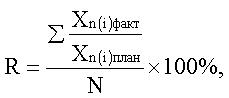 где N - общее число показателей (индикаторов) Программы;n(i) - показатели (индикаторы);Хn план - плановое значение показателей (индикаторов);Хn факт - фактическое значение показателей (индикаторов).Оценка эффективности реализации Программы за весь период реализации рассчитывается как среднее арифметическое показателей эффективности реализации Программы за все отчетные годы.При значении комплексного показателя эффективности реализации Программы (R), равном 100 и более процентов, эффективность реализации Программы признается высокой, при значении 80% и менее – низкой.Перечень мероприятий муниципальной программы «Развитие торговли и потребительского рынка на территории муниципального района Красноярский Самарской области на 2021 - 2025 годы» Приложение 2 к Программе «Развитие торговли и потребительского рынка на территории муниципального района Красноярский Самарской области на 2021 – 2025 годы» Перечень показателей (индикаторов), характеризующих достижение поставленных целей и задач муниципальной и программы «Развитие торговли и потребительского рынка на территории муниципального района Красноярский Самарской области на 2021 - 2025 годы» Наименование Программы«Развитие  торговли и потребительского рынка  на территории муниципального района Красноярский Самарской области  на 2021-2025 годы»Основание для разработки ПрограммыФедеральный закон от 28.12.2009 № 381-ФЗ «Об основах государственного регулирования торговой деятельности в Российской Федерации»;Закон Самарской области от 05.07.2010     № 76-ГД «О государственном регулировании торговой деятельности на территории Самарской области»;постановление Правительства Самарской области от 09.09.2020 № 672 «Об утверждении государственной программы Самарской области «Развитие торговли и потребительского рынка в Самарской области на 2020 – 2025 годы»Дата принятия решения о разработке Программы01.12.2020, в соответствии с перечнем утвержденным постановлением администрации муниципального района Красноярский Самарской области от 29.09.2020 № 289 «Об утверждении Перечня муниципальных программ муниципального района Красноярский Самарской области»Ответственный исполнитель ПрограммыУправление потребительского рынка администрации муниципального района Красноярский Самарской областиЦель ПрограммыСоздание благоприятных условий для развития многоформатной инфраструктуры торговли и общественного питания, а также эффективной защиты прав потребителей на территории   муниципального района   Красноярский Самарской областиЗадачи Программы   Задача № 1. Формирование современной инфраструктуры розничной торговли и повышение территориальной доступности торговых объектов для населения муниципального района Красноярский Самарской области, в том числе демонтаж незаконно установленных нестационарных объектов потребительского рынка и услуг, расположенных на территории муниципального района Красноярский Самарской области.Задача № 2.	Повышение доступности товаров для населения муниципального района Красноярский Самарской области.Задача № 3.	Реализация комплекса мер по совершенствованию системы защиты прав потребителей в муниципальном районе Красноярский Самарской области путем повышения уровня их правовой грамотности и информированности по вопросам защиты прав потребителей. Показатели (индикаторы) ПрограммыЗадача № 1.1.1.Обеспеченность населения муниципального района Красноярский Самарской области площадью стационарных торговых объектов (кв. метров на 1 тыс. человек);1.2. Обеспеченность населения муниципального района Красноярский Самарской области нестационарными торговыми объектами, в том числе мобильными торговыми объектами по продаже продовольственных товаров сельскохозяйственной продукции (количество объектов на 10 тыс. населения);1.3. Обеспеченность населения муниципального района Красноярский Самарской области нестационарными торговыми объектами, в том числе мобильными торговыми объектами по продаже продукции общественного питания (количество объектов на 10 тыс. населения);1.4. Обеспеченность населения муниципального района Красноярский Самарской области нестационарными торговыми объектами, в том числе мобильными торговыми объектами, по продаже печатной продукции (количество объектов на 10 тыс. населения).Задача № 2.2.1. Оборот розничной торговли в муниципальном районе Красноярский Самарской области;2.2. Количество мероприятий, направленных  на пресечение нелегальной торговой деятельности с учетом существующих схем размещения нестационарных торговых объектов;2.3.Объем реализации крепкой алкогольной продукции, зафиксированный в ЕГАИС.Задача № 3.3.1. Количество публикаций и сообщений в средствах массовой информации, направленных на повышение потребительской способности;3.2. Количество распространенных печатных информационных материалов (листовок, буклетов, памяток, брошюр, плакатов), направленных на повышение потребительской грамотностиЭтапы и сроки реализации Программы 2021 – 2025 гг.Объемы и источники финансирования мероприятий ПрограммыСредства бюджета муниципального района Красноярский Самарской области.                 Общий объем средств, необходимых для реализации мероприятий Программы, составляет 250,0 тыс. рублей, из них:в 2021 году -  50,0 тыс. рублей в 2022 году -  50,0 тыс. рублей в 2023 году -  50,0 тыс. рублей в 2024 году -  50,0 тыс. рублейв 2025 году - 50,0 тыс. рублей.Ожидаемые результаты реализации Программы1. Достижение установленных нормативовреализации Программы  	минимальной обеспеченности населения муниципального района Красноярский Самарской области площадью торговых объектов.2.Формирование торговой инфраструктуры с учетом видов и типов торговых объектов, форм и способов торговли, потребностей населения муниципального района Красноярский Самарской области. 3.Повышение доступности товаров для населения муниципального района Красноярский Самарской области. 4.Повышение уровня информированности населения в районе по вопросам законодательства о защите прав потребите-лей, прав и обязанностей потребителей и предпринимателейСистема организации контроля за исполнением ПрограммыОбщее руководство и контроль за ходомреализации  Программы осуществляетзаместитель Главы муниципального района                  Красноярский  Самарской области по социальным вопросам Приложение 1 к Программе «Развитие торговли и потребительского рынка на территории муниципального района Красноярский Самарской области на 2021 – 2025 годы»N п/пНаименование цели, задачи мероприятияИсполнители мероприятияСрок реализации и годыПоказатель (индикатор), характеризующий выполнение соответствующего мероприятия (мероприятий), ожидаемый результат реализации мероприятия (мероприятий)Показатель (индикатор), характеризующий выполнение соответствующего мероприятия (мероприятий), ожидаемый результат реализации мероприятия (мероприятий)Сумма, тыс. руб.Сумма, тыс. руб.Сумма, тыс. руб.Сумма, тыс. руб.Сумма, тыс. руб.Сумма, тыс. руб.Сумма, тыс. руб.Сумма, тыс. руб.Источник финансированияN п/пНаименование цели, задачи мероприятияИсполнители мероприятияСрок реализации и годыПоказатель (индикатор), характеризующий выполнение соответствующего мероприятия (мероприятий), ожидаемый результат реализации мероприятия (мероприятий)Показатель (индикатор), характеризующий выполнение соответствующего мероприятия (мероприятий), ожидаемый результат реализации мероприятия (мероприятий)2021 г.2022 г.2022 г.2023 г.2023 г.2024 г.2024 г.2025 г.Источник финансированияЦель - создание благоприятных условий для развития многоформатной инфраструктуры торговли и общественного питания, а также эффективной защиты прав потребителей на территории   муниципального района   Красноярский Самарской областиЦель - создание благоприятных условий для развития многоформатной инфраструктуры торговли и общественного питания, а также эффективной защиты прав потребителей на территории   муниципального района   Красноярский Самарской областиЦель - создание благоприятных условий для развития многоформатной инфраструктуры торговли и общественного питания, а также эффективной защиты прав потребителей на территории   муниципального района   Красноярский Самарской областиЦель - создание благоприятных условий для развития многоформатной инфраструктуры торговли и общественного питания, а также эффективной защиты прав потребителей на территории   муниципального района   Красноярский Самарской областиЦель - создание благоприятных условий для развития многоформатной инфраструктуры торговли и общественного питания, а также эффективной защиты прав потребителей на территории   муниципального района   Красноярский Самарской областиЦель - создание благоприятных условий для развития многоформатной инфраструктуры торговли и общественного питания, а также эффективной защиты прав потребителей на территории   муниципального района   Красноярский Самарской областиЦель - создание благоприятных условий для развития многоформатной инфраструктуры торговли и общественного питания, а также эффективной защиты прав потребителей на территории   муниципального района   Красноярский Самарской областиЦель - создание благоприятных условий для развития многоформатной инфраструктуры торговли и общественного питания, а также эффективной защиты прав потребителей на территории   муниципального района   Красноярский Самарской областиЦель - создание благоприятных условий для развития многоформатной инфраструктуры торговли и общественного питания, а также эффективной защиты прав потребителей на территории   муниципального района   Красноярский Самарской областиЦель - создание благоприятных условий для развития многоформатной инфраструктуры торговли и общественного питания, а также эффективной защиты прав потребителей на территории   муниципального района   Красноярский Самарской областиЦель - создание благоприятных условий для развития многоформатной инфраструктуры торговли и общественного питания, а также эффективной защиты прав потребителей на территории   муниципального района   Красноярский Самарской областиЦель - создание благоприятных условий для развития многоформатной инфраструктуры торговли и общественного питания, а также эффективной защиты прав потребителей на территории   муниципального района   Красноярский Самарской областиЦель - создание благоприятных условий для развития многоформатной инфраструктуры торговли и общественного питания, а также эффективной защиты прав потребителей на территории   муниципального района   Красноярский Самарской областиЦель - создание благоприятных условий для развития многоформатной инфраструктуры торговли и общественного питания, а также эффективной защиты прав потребителей на территории   муниципального района   Красноярский Самарской областиЦель - создание благоприятных условий для развития многоформатной инфраструктуры торговли и общественного питания, а также эффективной защиты прав потребителей на территории   муниципального района   Красноярский Самарской областиЗадача № 1. Формирование современной инфраструктуры розничной торговли и повышение территориальной доступности торговых объектов для населения муниципального района Красноярский Самарской области, в том числе демонтаж незаконно установленных нестационарных объектов потребительского рынка и услуг, расположенных на территории муниципального района Красноярский Самарской областиЗадача № 1. Формирование современной инфраструктуры розничной торговли и повышение территориальной доступности торговых объектов для населения муниципального района Красноярский Самарской области, в том числе демонтаж незаконно установленных нестационарных объектов потребительского рынка и услуг, расположенных на территории муниципального района Красноярский Самарской областиЗадача № 1. Формирование современной инфраструктуры розничной торговли и повышение территориальной доступности торговых объектов для населения муниципального района Красноярский Самарской области, в том числе демонтаж незаконно установленных нестационарных объектов потребительского рынка и услуг, расположенных на территории муниципального района Красноярский Самарской областиЗадача № 1. Формирование современной инфраструктуры розничной торговли и повышение территориальной доступности торговых объектов для населения муниципального района Красноярский Самарской области, в том числе демонтаж незаконно установленных нестационарных объектов потребительского рынка и услуг, расположенных на территории муниципального района Красноярский Самарской областиЗадача № 1. Формирование современной инфраструктуры розничной торговли и повышение территориальной доступности торговых объектов для населения муниципального района Красноярский Самарской области, в том числе демонтаж незаконно установленных нестационарных объектов потребительского рынка и услуг, расположенных на территории муниципального района Красноярский Самарской областиЗадача № 1. Формирование современной инфраструктуры розничной торговли и повышение территориальной доступности торговых объектов для населения муниципального района Красноярский Самарской области, в том числе демонтаж незаконно установленных нестационарных объектов потребительского рынка и услуг, расположенных на территории муниципального района Красноярский Самарской областиЗадача № 1. Формирование современной инфраструктуры розничной торговли и повышение территориальной доступности торговых объектов для населения муниципального района Красноярский Самарской области, в том числе демонтаж незаконно установленных нестационарных объектов потребительского рынка и услуг, расположенных на территории муниципального района Красноярский Самарской областиЗадача № 1. Формирование современной инфраструктуры розничной торговли и повышение территориальной доступности торговых объектов для населения муниципального района Красноярский Самарской области, в том числе демонтаж незаконно установленных нестационарных объектов потребительского рынка и услуг, расположенных на территории муниципального района Красноярский Самарской областиЗадача № 1. Формирование современной инфраструктуры розничной торговли и повышение территориальной доступности торговых объектов для населения муниципального района Красноярский Самарской области, в том числе демонтаж незаконно установленных нестационарных объектов потребительского рынка и услуг, расположенных на территории муниципального района Красноярский Самарской областиЗадача № 1. Формирование современной инфраструктуры розничной торговли и повышение территориальной доступности торговых объектов для населения муниципального района Красноярский Самарской области, в том числе демонтаж незаконно установленных нестационарных объектов потребительского рынка и услуг, расположенных на территории муниципального района Красноярский Самарской областиЗадача № 1. Формирование современной инфраструктуры розничной торговли и повышение территориальной доступности торговых объектов для населения муниципального района Красноярский Самарской области, в том числе демонтаж незаконно установленных нестационарных объектов потребительского рынка и услуг, расположенных на территории муниципального района Красноярский Самарской областиЗадача № 1. Формирование современной инфраструктуры розничной торговли и повышение территориальной доступности торговых объектов для населения муниципального района Красноярский Самарской области, в том числе демонтаж незаконно установленных нестационарных объектов потребительского рынка и услуг, расположенных на территории муниципального района Красноярский Самарской областиЗадача № 1. Формирование современной инфраструктуры розничной торговли и повышение территориальной доступности торговых объектов для населения муниципального района Красноярский Самарской области, в том числе демонтаж незаконно установленных нестационарных объектов потребительского рынка и услуг, расположенных на территории муниципального района Красноярский Самарской областиЗадача № 1. Формирование современной инфраструктуры розничной торговли и повышение территориальной доступности торговых объектов для населения муниципального района Красноярский Самарской области, в том числе демонтаж незаконно установленных нестационарных объектов потребительского рынка и услуг, расположенных на территории муниципального района Красноярский Самарской областиЗадача № 1. Формирование современной инфраструктуры розничной торговли и повышение территориальной доступности торговых объектов для населения муниципального района Красноярский Самарской области, в том числе демонтаж незаконно установленных нестационарных объектов потребительского рынка и услуг, расположенных на территории муниципального района Красноярский Самарской области1.1.Проведение мониторинга  обеспеченности населения муниципально-го района Красноярский Самарской площадями стационарных торговых объектов с выделением проблемных зонУправление потребительского рынка администрации муниципального района Красноярский Самарской области2021 - 2025Обеспеченность населения муниципального района Красноярский Самарской области площадью стационарных торговых объектов  (кв. метров на 1 тыс. человек)Обеспеченность населения муниципального района Красноярский Самарской области площадью стационарных торговых объектов  (кв. метров на 1 тыс. человек)Финансирование не требуетсяФинансирование не требуетсяФинансирование не требуетсяФинансирование не требуетсяФинансирование не требуетсяФинансирование не требуетсяФинансирование не требуетсяФинансирование не требуетсяВ рамках текущей деятельности 1.2.Проведение мониторинга  обеспеченности населения муниципально-го района Красноярский Самарской площадями нестационар-ных торговых объектов с выделением проблемных зонУправление потребительского рынка администрации муниципального района Красноярский Самарской области2021 - 2025Обеспеченность населения муниципального района Красноярский Самарской области нестационарными торговыми объектами, в том числе мобильными торговыми объектами по продаже продовольственных товаров сельскохозяйственной продукции (количество объектов на 10 тыс. населения)Обеспеченность населения муниципального района Красноярский Самарской области нестационарными торговыми объектами, в том числе мобильными торговыми объектами по продаже продовольственных товаров сельскохозяйственной продукции (количество объектов на 10 тыс. населения)Финансирование не требуетсяФинансирование не требуетсяФинансирование не требуетсяФинансирование не требуетсяФинансирование не требуетсяФинансирование не требуетсяФинансирование не требуетсяФинансирование не требуетсяВ рамках текущей деятельности -1.3.Проведение мониторинга  обеспеченности населения муниципально-го района Красноярский Самарской площадями нестационар-ных  объектов, в том числе объектов  общественного питания, с выделением проблемных зонУправление потребительского рынка администрации муниципального района Красноярский Самарской области2021 - 2025Обеспеченность населения муниципального района Красноярский Самарской области нестационарны-ми торговыми объектами, в том числе мобильными торговыми объектами по продаже  продукции общественного питания (количество объектов на 10 тыс. населения)Обеспеченность населения муниципального района Красноярский Самарской области нестационарны-ми торговыми объектами, в том числе мобильными торговыми объектами по продаже  продукции общественного питания (количество объектов на 10 тыс. населения)Финансирование не требуетсяФинансирование не требуетсяФинансирование не требуетсяФинансирование не требуетсяФинансирование не требуетсяФинансирование не требуетсяФинансирование не требуетсяФинансирование не требуетсяВ рамках текущей деятельности -1.4.Проведение мониторинга  обеспеченности населения муниципально-го района Красноярский Самарской площадями нестационарных  объектов, в том числе объектов,  реализующих печатную продукцию, с выделением проблемных зонУправление потребительского рынка администрации муниципального района Красноярский Самарской области2021 - 2025Обеспеченность населения муниципального района Красноярский Самарской области нестационарны-ми торговыми объектами, в том числе мобильными торговыми объектами по продаже  продукции печатной продукции (количество объектов на 10 тыс. населения)Обеспеченность населения муниципального района Красноярский Самарской области нестационарны-ми торговыми объектами, в том числе мобильными торговыми объектами по продаже  продукции печатной продукции (количество объектов на 10 тыс. населения)Финансирование не требуетсяФинансирование не требуетсяФинансирование не требуетсяФинансирование не требуетсяФинансирование не требуетсяФинансирование не требуетсяФинансирование не требуетсяФинансирование не требуетсяВ рамках текущей деятельности1.5.Развитие торговли в формате нестационар-ных торговых объектов  на территории муниципального района Красноярский Самарской областиУправление потребительского рынка администрации муниципального района Красноярский Самарской области2021 - 2025Обеспеченность населения муниципального района Красноярский Самарской области площадью стационарных торговых объектов  (кв. метров на 1 тыс. человек); обеспеченность населения муниципального района Красноярский Самарской области нестационарными торговыми объектами, в том числе мобильными торговыми объектами по продаже продовольственных товаров сельскохозяйственной продукции (количество объектов на 10 тыс. населения);обеспеченность населения муниципального района Красноярский Самарской области нестационарны-ми торговыми объектами, в том числе мобильными торговыми объектами по продаже  продукции общественного питания (количество объектов на 10 тыс. населения);обеспеченность населения муниципального района Красноярский Самарской области нестационарны-ми торговыми объектами, в том числе мобильными торговыми объектами по продаже  продукции печатной продукции (количество объектов на 10 тыс. населения)Обеспеченность населения муниципального района Красноярский Самарской области площадью стационарных торговых объектов  (кв. метров на 1 тыс. человек); обеспеченность населения муниципального района Красноярский Самарской области нестационарными торговыми объектами, в том числе мобильными торговыми объектами по продаже продовольственных товаров сельскохозяйственной продукции (количество объектов на 10 тыс. населения);обеспеченность населения муниципального района Красноярский Самарской области нестационарны-ми торговыми объектами, в том числе мобильными торговыми объектами по продаже  продукции общественного питания (количество объектов на 10 тыс. населения);обеспеченность населения муниципального района Красноярский Самарской области нестационарны-ми торговыми объектами, в том числе мобильными торговыми объектами по продаже  продукции печатной продукции (количество объектов на 10 тыс. населения)Финансирование не требуетсяФинансирование не требуетсяФинансирование не требуетсяФинансирование не требуетсяФинансирование не требуетсяФинансирование не требуетсяФинансирование не требуетсяФинансирование не требуетсяВ рамках текущей деятельностиЗадача 2. Повышение доступности товаров для населения муниципального района Красноярский Самарской областиЗадача 2. Повышение доступности товаров для населения муниципального района Красноярский Самарской областиЗадача 2. Повышение доступности товаров для населения муниципального района Красноярский Самарской областиЗадача 2. Повышение доступности товаров для населения муниципального района Красноярский Самарской областиЗадача 2. Повышение доступности товаров для населения муниципального района Красноярский Самарской областиЗадача 2. Повышение доступности товаров для населения муниципального района Красноярский Самарской областиЗадача 2. Повышение доступности товаров для населения муниципального района Красноярский Самарской областиЗадача 2. Повышение доступности товаров для населения муниципального района Красноярский Самарской областиЗадача 2. Повышение доступности товаров для населения муниципального района Красноярский Самарской областиЗадача 2. Повышение доступности товаров для населения муниципального района Красноярский Самарской областиЗадача 2. Повышение доступности товаров для населения муниципального района Красноярский Самарской областиЗадача 2. Повышение доступности товаров для населения муниципального района Красноярский Самарской областиЗадача 2. Повышение доступности товаров для населения муниципального района Красноярский Самарской областиЗадача 2. Повышение доступности товаров для населения муниципального района Красноярский Самарской областиЗадача 2. Повышение доступности товаров для населения муниципального района Красноярский Самарской области2.1.Оказание информацион-ной и организацион-ной поддержки индивидуаль-ным предпринимате-лям, гражданам при организации мероприятий в сфере потребительского рынкаУправление потребительского рынка администрации муниципального района Красноярский Самарской области2021 - 2025Оборот розничной торговли в муниципальном районе Красноярский Самарской областиОборот розничной торговли в муниципальном районе Красноярский Самарской областиФинансирование не требуетсяФинансирование не требуетсяФинансирование не требуетсяФинансирование не требуетсяФинансирование не требуетсяФинансирование не требуетсяФинансирование не требуетсяФинансирование не требуетсяВ рамках текущей деятельности2.2.Проведение мониторинга  объектов потребительского рынка на предмет выявления лиц, осуществляю-щих предпринимате-льскую деятельность без регистрации в качестве индивидуально-го предпринимате-ляУправление потребительского рынка администрации муниципального района Красноярский Самарской области2021 - 2025Количество мероприятий по пресечению нелегальной торговой деятельности с учетом  существующих схем размещения нестационарных торговых объектовКоличество мероприятий по пресечению нелегальной торговой деятельности с учетом  существующих схем размещения нестационарных торговых объектовФинансирование не требуетсяФинансирование не требуетсяФинансирование не требуетсяФинансирование не требуетсяФинансирование не требуетсяФинансирование не требуетсяФинансирование не требуетсяФинансирование не требуетсяВ рамках текущей деятельности2.3.Заседание комиссии по легализации трудовых отношений на территории муниципально-го района Красноярский Самарской областиУправление потребительского рынка администрации муниципального района Красноярский Самарской области2021 - 2025Количество мероприятий по пресечению нелегальной торговой деятельности с учетом  существующих схем размещения нестационарных торговых объектовКоличество мероприятий по пресечению нелегальной торговой деятельности с учетом  существующих схем размещения нестационарных торговых объектовФинансирование не требуетсяФинансирование не требуетсяФинансирование не требуетсяФинансирование не требуетсяФинансирование не требуетсяФинансирование не требуетсяФинансирование не требуетсяФинансирование не требуетсяВ рамках текущей деятельности2.4.Внесение изменений в Схему размещения нестационар-ных  торговых объектов, расположенных на территории  муниципально-го района Красноярский Самарской областиУправление потребительского рынка администрации муниципального района Красноярский Самарской области2021 - 2025Количество мероприятий по пресечению нелегальной торговой деятельности с учетом  существующих схем размещения нестационарных торговых объектовКоличество мероприятий по пресечению нелегальной торговой деятельности с учетом  существующих схем размещения нестационарных торговых объектовФинансирование не требуетсяФинансирование не требуетсяФинансирование не требуетсяФинансирование не требуетсяФинансирование не требуетсяФинансирование не требуетсяФинансирование не требуетсяФинансирование не требуетсяВ рамках текущей деятельностиМониторинг  объектов потребительс-кого рынка на предмет выявления лиц, осуществляю-щих незаконную реализацию  алкогольной продукцииУправление потребительского рынка администрации муниципального района Красноярский Самарской области2021 - 2025Объем реализации крепкой алкогольной продукции, зафиксирован-ный в ЕГАИСОбъем реализации крепкой алкогольной продукции, зафиксирован-ный в ЕГАИСФинансирование не требуетсяФинансирование не требуетсяФинансирование не требуетсяФинансирование не требуетсяФинансирование не требуетсяФинансирование не требуетсяФинансирование не требуетсяФинансирование не требуетсяВ рамках текущей деятельностиРазмещение информации о работе «телефона доверия»  на официальном сайте Администрации муниципально-го района Красноярский Самарской области и в социальных сетяхУправление потребительского рынка администрации муниципального района Красноярский Самарской области2021 - 2025Финансирование не требуетсяФинансирование не требуетсяФинансирование не требуетсяФинансирование не требуетсяФинансирование не требуетсяФинансирование не требуетсяФинансирование не требуетсяФинансирование не требуетсяВ рамках текущей деятельностиЗадача 3. Реализация комплекса мер по совершенствованию системы защиты прав потребителей в муниципальном районе Красноярский Самарской области путем повышения уровня их правовой грамотности и информированности по вопросам защиты прав потребителейЗадача 3. Реализация комплекса мер по совершенствованию системы защиты прав потребителей в муниципальном районе Красноярский Самарской области путем повышения уровня их правовой грамотности и информированности по вопросам защиты прав потребителейЗадача 3. Реализация комплекса мер по совершенствованию системы защиты прав потребителей в муниципальном районе Красноярский Самарской области путем повышения уровня их правовой грамотности и информированности по вопросам защиты прав потребителейЗадача 3. Реализация комплекса мер по совершенствованию системы защиты прав потребителей в муниципальном районе Красноярский Самарской области путем повышения уровня их правовой грамотности и информированности по вопросам защиты прав потребителейЗадача 3. Реализация комплекса мер по совершенствованию системы защиты прав потребителей в муниципальном районе Красноярский Самарской области путем повышения уровня их правовой грамотности и информированности по вопросам защиты прав потребителейЗадача 3. Реализация комплекса мер по совершенствованию системы защиты прав потребителей в муниципальном районе Красноярский Самарской области путем повышения уровня их правовой грамотности и информированности по вопросам защиты прав потребителейЗадача 3. Реализация комплекса мер по совершенствованию системы защиты прав потребителей в муниципальном районе Красноярский Самарской области путем повышения уровня их правовой грамотности и информированности по вопросам защиты прав потребителейЗадача 3. Реализация комплекса мер по совершенствованию системы защиты прав потребителей в муниципальном районе Красноярский Самарской области путем повышения уровня их правовой грамотности и информированности по вопросам защиты прав потребителейЗадача 3. Реализация комплекса мер по совершенствованию системы защиты прав потребителей в муниципальном районе Красноярский Самарской области путем повышения уровня их правовой грамотности и информированности по вопросам защиты прав потребителейЗадача 3. Реализация комплекса мер по совершенствованию системы защиты прав потребителей в муниципальном районе Красноярский Самарской области путем повышения уровня их правовой грамотности и информированности по вопросам защиты прав потребителейЗадача 3. Реализация комплекса мер по совершенствованию системы защиты прав потребителей в муниципальном районе Красноярский Самарской области путем повышения уровня их правовой грамотности и информированности по вопросам защиты прав потребителейЗадача 3. Реализация комплекса мер по совершенствованию системы защиты прав потребителей в муниципальном районе Красноярский Самарской области путем повышения уровня их правовой грамотности и информированности по вопросам защиты прав потребителейЗадача 3. Реализация комплекса мер по совершенствованию системы защиты прав потребителей в муниципальном районе Красноярский Самарской области путем повышения уровня их правовой грамотности и информированности по вопросам защиты прав потребителейЗадача 3. Реализация комплекса мер по совершенствованию системы защиты прав потребителей в муниципальном районе Красноярский Самарской области путем повышения уровня их правовой грамотности и информированности по вопросам защиты прав потребителейЗадача 3. Реализация комплекса мер по совершенствованию системы защиты прав потребителей в муниципальном районе Красноярский Самарской области путем повышения уровня их правовой грамотности и информированности по вопросам защиты прав потребителей3.1.Актуализация сведений по защите прав потребителей и размещение публикаций  в средствах массовой информации, а также на официальном сайте администрации муниципально-го района Красноярский Самарской областиУправление потребительского рынка администрации муниципального района Красноярский Самарской области2021 - 2025Количество публикаций и сообщений в средствах массовой информации, направленных на повышение потребительской способностиКоличество публикаций и сообщений в средствах массовой информации, направленных на повышение потребительской способностиФинансирование не требуетсяФинансирование не требуетсяФинансирование не требуетсяФинансирование не требуетсяФинансирование не требуетсяФинансирование не требуетсяФинансирование не требуетсяФинансирование не требуетсяВ рамках текущей деятельности3.2.Изготовление полиграфичес-кой продукции, изготовление плакатов, баннеров и т.д., направленных на повышение доступности правовой и экспертной помощи для потребителей, включая информирова-ние потребителей о качестве предлагаемых товаров, работ и услуг Управление потребительского рынка администрации муниципального района Красноярский Самарской области2021 - 2025Количество распространен-ных печатных информационных материалов (листовок, буклетов, памяток, брошюр, плакатов), направленных на повышение потребительской грамотностиКоличество распространен-ных печатных информационных материалов (листовок, буклетов, памяток, брошюр, плакатов), направленных на повышение потребительской грамотности5050505050505050Средства бюджета муниципального района Красноярский Самарской областип/пНаименование цели, задачи, показателя (индикатора)Единица измеренияПрогнозируемые значения показателя (индикатора)Прогнозируемые значения показателя (индикатора)Прогнозируемые значения показателя (индикатора)Прогнозируемые значения показателя (индикатора)Прогнозируемые значения показателя (индикатора)Прогнозируемые значения показателя (индикатора)п/пНаименование цели, задачи, показателя (индикатора)Единица измеренияОтчет 2020Плановый период (прогноз)Плановый период (прогноз)Плановый период (прогноз)Плановый период (прогноз)Плановый период (прогноз)п/пНаименование цели, задачи, показателя (индикатора)Единица измеренияОтчет 202020212022202320242025Цель: создание благоприятных условий для развития многоформатной инфраструктуры торговли и общественного питания, а также эффективной защиты прав потребителей на территории   муниципального района   Красноярский Самарской областиЦель: создание благоприятных условий для развития многоформатной инфраструктуры торговли и общественного питания, а также эффективной защиты прав потребителей на территории   муниципального района   Красноярский Самарской областиЦель: создание благоприятных условий для развития многоформатной инфраструктуры торговли и общественного питания, а также эффективной защиты прав потребителей на территории   муниципального района   Красноярский Самарской областиЦель: создание благоприятных условий для развития многоформатной инфраструктуры торговли и общественного питания, а также эффективной защиты прав потребителей на территории   муниципального района   Красноярский Самарской областиЦель: создание благоприятных условий для развития многоформатной инфраструктуры торговли и общественного питания, а также эффективной защиты прав потребителей на территории   муниципального района   Красноярский Самарской областиЦель: создание благоприятных условий для развития многоформатной инфраструктуры торговли и общественного питания, а также эффективной защиты прав потребителей на территории   муниципального района   Красноярский Самарской областиЦель: создание благоприятных условий для развития многоформатной инфраструктуры торговли и общественного питания, а также эффективной защиты прав потребителей на территории   муниципального района   Красноярский Самарской областиЦель: создание благоприятных условий для развития многоформатной инфраструктуры торговли и общественного питания, а также эффективной защиты прав потребителей на территории   муниципального района   Красноярский Самарской областиЦель: создание благоприятных условий для развития многоформатной инфраструктуры торговли и общественного питания, а также эффективной защиты прав потребителей на территории   муниципального района   Красноярский Самарской областиЗадача № 1. Формирование современной инфраструктуры розничной торговли и повышение территориальной доступности торговых объектов для населения муниципального района Красноярский Самарской области, в том числе демонтаж незаконно установленных нестационарных объектов потребительского рынка и услуг, расположенных на территории муниципального района Красноярский Самарской областиЗадача № 1. Формирование современной инфраструктуры розничной торговли и повышение территориальной доступности торговых объектов для населения муниципального района Красноярский Самарской области, в том числе демонтаж незаконно установленных нестационарных объектов потребительского рынка и услуг, расположенных на территории муниципального района Красноярский Самарской областиЗадача № 1. Формирование современной инфраструктуры розничной торговли и повышение территориальной доступности торговых объектов для населения муниципального района Красноярский Самарской области, в том числе демонтаж незаконно установленных нестационарных объектов потребительского рынка и услуг, расположенных на территории муниципального района Красноярский Самарской областиЗадача № 1. Формирование современной инфраструктуры розничной торговли и повышение территориальной доступности торговых объектов для населения муниципального района Красноярский Самарской области, в том числе демонтаж незаконно установленных нестационарных объектов потребительского рынка и услуг, расположенных на территории муниципального района Красноярский Самарской областиЗадача № 1. Формирование современной инфраструктуры розничной торговли и повышение территориальной доступности торговых объектов для населения муниципального района Красноярский Самарской области, в том числе демонтаж незаконно установленных нестационарных объектов потребительского рынка и услуг, расположенных на территории муниципального района Красноярский Самарской областиЗадача № 1. Формирование современной инфраструктуры розничной торговли и повышение территориальной доступности торговых объектов для населения муниципального района Красноярский Самарской области, в том числе демонтаж незаконно установленных нестационарных объектов потребительского рынка и услуг, расположенных на территории муниципального района Красноярский Самарской областиЗадача № 1. Формирование современной инфраструктуры розничной торговли и повышение территориальной доступности торговых объектов для населения муниципального района Красноярский Самарской области, в том числе демонтаж незаконно установленных нестационарных объектов потребительского рынка и услуг, расположенных на территории муниципального района Красноярский Самарской областиЗадача № 1. Формирование современной инфраструктуры розничной торговли и повышение территориальной доступности торговых объектов для населения муниципального района Красноярский Самарской области, в том числе демонтаж незаконно установленных нестационарных объектов потребительского рынка и услуг, расположенных на территории муниципального района Красноярский Самарской областиЗадача № 1. Формирование современной инфраструктуры розничной торговли и повышение территориальной доступности торговых объектов для населения муниципального района Красноярский Самарской области, в том числе демонтаж незаконно установленных нестационарных объектов потребительского рынка и услуг, расположенных на территории муниципального района Красноярский Самарской области1.1.Обеспеченность населения муниципального района Красноярский Самарской области площадью торговых объектов, стационарных торговых объектовкв. метров на 1 тыс. человек4244734734734734731.2.Обеспеченность населения муниципального района Красноярский Самарской области нестационарными торговыми объектами, в том числе мобильными торговыми объектами, по продаже продовольственных товаров сельскохозяйственной продукции количество объектов на 10 тыс. населения7888881.3.Обеспеченность населения муниципального района Красноярский Самарской области нестационарными торговыми объектами, в том числе мобильными торговыми объектами по продаже продукции общественного питания количество объектов на 10 тыс. населения0,70,80,80,80,80,81.4.Обеспеченность населения муниципального района Красноярский Самарской области нестационарными торговыми объектами, в том числе мобильными торговыми объектами по продаже печатной продукции количество объектов на 10 тыс. населения1,41,41,41,41,41,4Задача № 2.	Повышение доступности товаров для населения муниципального района Красноярский Самарской областиЗадача № 2.	Повышение доступности товаров для населения муниципального района Красноярский Самарской областиЗадача № 2.	Повышение доступности товаров для населения муниципального района Красноярский Самарской областиЗадача № 2.	Повышение доступности товаров для населения муниципального района Красноярский Самарской областиЗадача № 2.	Повышение доступности товаров для населения муниципального района Красноярский Самарской областиЗадача № 2.	Повышение доступности товаров для населения муниципального района Красноярский Самарской областиЗадача № 2.	Повышение доступности товаров для населения муниципального района Красноярский Самарской областиЗадача № 2.	Повышение доступности товаров для населения муниципального района Красноярский Самарской областиЗадача № 2.	Повышение доступности товаров для населения муниципального района Красноярский Самарской области2.1Доля оборота розничной торговли в муниципальном районе Красноярский Самарской области% 102,8102,9103,0103,1103,2103,32.2.Количество мероприятий по пресечению нелегальной торговой деятельности с учетом существующих схем размещения нестационарных торговых объектовкол-во1234442.3.Объем реализации крепкой алкогольной продукции, зафиксированный в ЕГАИСдкл3109034059,834059,834059,834059,834059,8Задача № 3.	Реализация комплекса мер по совершенствованию системы защиты прав потребителей в муниципальном районе Красноярский Самарской области путем повышения уровня их правовой грамотности и информированности по вопросам защиты прав потребителейЗадача № 3.	Реализация комплекса мер по совершенствованию системы защиты прав потребителей в муниципальном районе Красноярский Самарской области путем повышения уровня их правовой грамотности и информированности по вопросам защиты прав потребителейЗадача № 3.	Реализация комплекса мер по совершенствованию системы защиты прав потребителей в муниципальном районе Красноярский Самарской области путем повышения уровня их правовой грамотности и информированности по вопросам защиты прав потребителейЗадача № 3.	Реализация комплекса мер по совершенствованию системы защиты прав потребителей в муниципальном районе Красноярский Самарской области путем повышения уровня их правовой грамотности и информированности по вопросам защиты прав потребителейЗадача № 3.	Реализация комплекса мер по совершенствованию системы защиты прав потребителей в муниципальном районе Красноярский Самарской области путем повышения уровня их правовой грамотности и информированности по вопросам защиты прав потребителейЗадача № 3.	Реализация комплекса мер по совершенствованию системы защиты прав потребителей в муниципальном районе Красноярский Самарской области путем повышения уровня их правовой грамотности и информированности по вопросам защиты прав потребителейЗадача № 3.	Реализация комплекса мер по совершенствованию системы защиты прав потребителей в муниципальном районе Красноярский Самарской области путем повышения уровня их правовой грамотности и информированности по вопросам защиты прав потребителейЗадача № 3.	Реализация комплекса мер по совершенствованию системы защиты прав потребителей в муниципальном районе Красноярский Самарской области путем повышения уровня их правовой грамотности и информированности по вопросам защиты прав потребителейЗадача № 3.	Реализация комплекса мер по совершенствованию системы защиты прав потребителей в муниципальном районе Красноярский Самарской области путем повышения уровня их правовой грамотности и информированности по вопросам защиты прав потребителей3.1.Количество публикаций и сообщений в средствах массовой информации, направленных на повышение потребительской способностикол-во2444443.2.Количество распространенных печатных информационных материалов (листовок, буклетов, памяток, брошюр, плакатов), направленных на повышение потребительской грамотностикол-во100010001000100010001000